关于人力资源公司外企非公党组织规范党费缴交工作的通知公司各外企非公基层党组织、外企非公党员：为进一步落实园区党工委、园区组织部、国资党委、新建元集团党委关于开展基层党建突出问题排查整顿工作的要求，方便外企非公流动党员通过线上形式及时缴交党费，人力资源公司党委经研究决定对党费缴交工作进行如下调整，请各全体外企非公流动党员按时落实相关工作。一、请全体外企非公党员下载“复兴壹号”APP。从2023年1月起，党员党费将通过该APP进行线上缴交。APP地址：https://url.cloud.huawei.com/kbV1fVf1x6。首次登录需填写手机号码、手机验证码绑定，并设置密码，后续可凭验证码或密码登录。账号为各位党员手机号码，初始密码为：f01加手机号码。例如：如账号登录出现异常，请联系外企非公党务服务窗口办田晓静进行核实处理，电话：0512-66605942。登录后在首页直接交费，点击小眼睛可显示金额。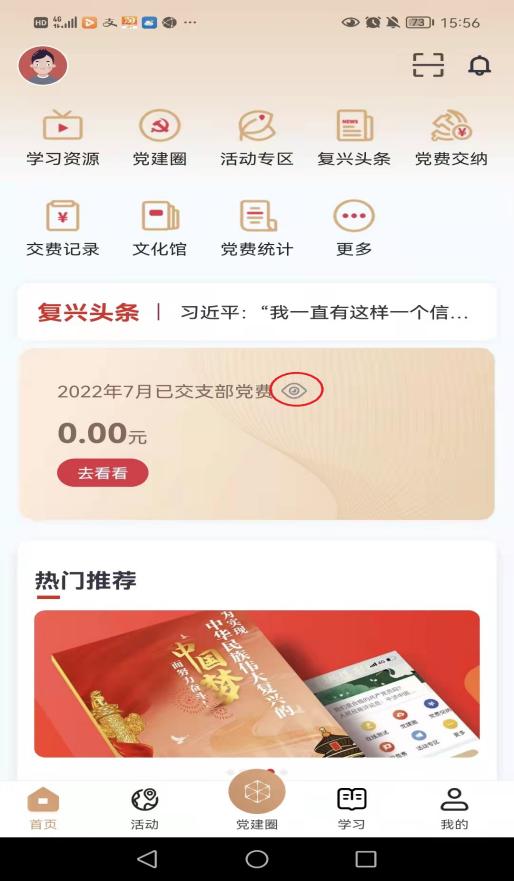 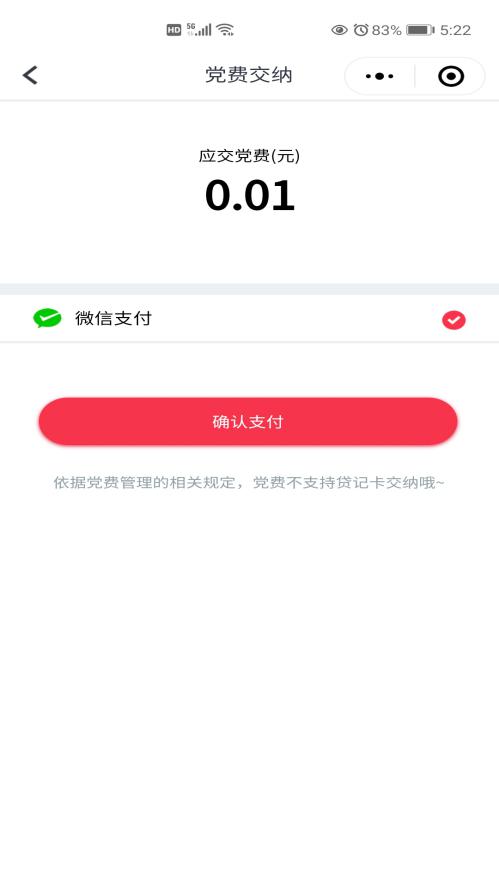 二、请各位党员于每月25日通过APP缴交当月党费。系统管理员将在次月5日核对党费缴交情况，并进行跟催。按照相关规定，党员如果没有正当理由，连续六个月不缴纳党费就会被认为自行脱党，请各位党员严肃对待党费缴交工作。三、补缴2023年1月前欠缴党费仍需线下用现金支付，地址：苏州工业园区旺墩路168号市场大厦2楼一站式服务中心外企非公流动党务服务窗口，电话：0512-66605942中共苏州工业园区人力资源开发有限公司委员会二〇二三年一月廿八日账号初始密码13858889888f0113858889888